INDICAÇÃO Nº 2503/2015Sugere ao Poder Executivo estudo para manutenção e pintura das duas quadras esportivas localizadas na Rua Prata em frente ao número 315, no bairro Mollon, neste município.Excelentíssimo Senhor Prefeito Municipal,                                   Nos termos do Art. 108 do Regimento Interno desta Casa de Leis, dirijo - me a Vossa Excelência para sugerir que, por intermédio do Setor competente, que seja realizado estudo para manutenção e pintura das duas quadras esportivas localizadas na Rua Prata em frente ao número 315, no bairro Mollon,neste município.Justificativa:                         Moradores das referidas ruas reclamam  da falta de manutenção nas quadras esportivas acima mencionadas.Plenário “Dr. Tancredo Neves”, em 22 de junho de 2.015.Celso Ávila- vereador - 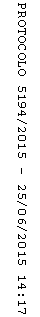 